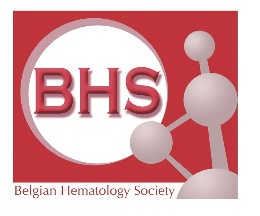 PACE AWARD: PAtient CEntricityBHS-Celgene-TakedaDetailed project form(preferably in English but applications in French or Dutch will be accepted)Project title:Background:Aim:Description of the project:Duration:Patients and services included:Project evaluation criteria:Multidisciplinarity of the participants and role:Expected value and benefit of the project:For patientsFor other (hospital teams, hospital management, caregivers,…)Provisional budget estimate, mentioning if this is a new project, or if extra funding is asked for an existing project and mentioning other funding that has been asked or granted:Implementation timetable:Relevant References: